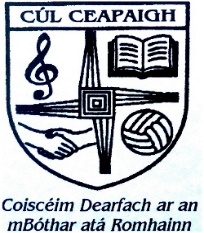 Coolcappa N.S.ANNUAL ADMISSIONS NOTICEin respect of admissions to the 2024/2025 School YearAdmission Policy and Application FormA copy of the school’s Admission Policy and the Application Form for Admission for the 2024/2025 school year is available online at www.coolcappans.com PART 1 - Admissions to the 2024/2025 school year Application and Decision Dates for admission to Coolcappa NS 2024/2025The following are the dates applicable for admission to Junior Infants Note: the school will consider and issue decisions on late applications in accordance with the school’s admission policy. Failure to accept an offer within the prescribed period above may result in the offer being withdrawnNumber of places being made available in 2024/2025The number of places being made available in Junior Infants in 2024/2025 is 12The school will commence accepting applications for admission onJanuary 8th  2024The school shall cease accepting applications for admission onApril 8th  2024 at 3pmThe date by which applicants will be notified of the decision on their application is     April 15th  2024The period within which applicants must confirm acceptance of an offer of admission isApril 22nd  2024